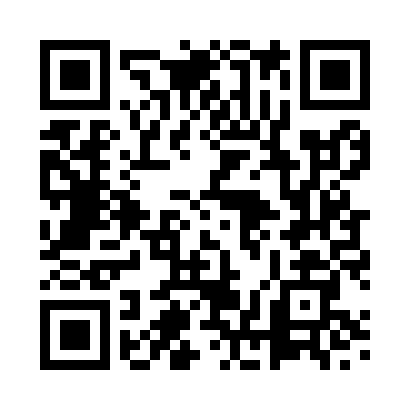 Prayer times for Am Binnein, UKMon 1 Apr 2024 - Tue 30 Apr 2024High Latitude Method: Angle Based RulePrayer Calculation Method: Islamic Society of North AmericaAsar Calculation Method: HanafiPrayer times provided by https://www.salahtimes.comDateDayFajrSunriseDhuhrAsrMaghribIsha1Mon4:566:471:225:477:589:492Tue4:536:441:225:488:009:523Wed4:506:421:215:508:029:544Thu4:466:391:215:518:049:575Fri4:436:371:215:538:0610:006Sat4:406:341:205:548:0810:037Sun4:366:311:205:568:1010:068Mon4:336:291:205:578:1210:099Tue4:296:261:205:588:1410:1210Wed4:266:231:196:008:1610:1511Thu4:226:211:196:018:1810:1812Fri4:196:181:196:038:2110:2113Sat4:156:161:196:048:2310:2414Sun4:126:131:186:068:2510:2715Mon4:086:111:186:078:2710:3016Tue4:046:081:186:088:2910:3317Wed4:006:051:186:108:3110:3718Thu3:576:031:176:118:3310:4019Fri3:536:001:176:138:3510:4320Sat3:495:581:176:148:3710:4721Sun3:455:551:176:158:3910:5122Mon3:415:531:176:178:4110:5423Tue3:375:511:166:188:4310:5824Wed3:335:481:166:198:4511:0125Thu3:315:461:166:208:4711:0226Fri3:305:431:166:228:5011:0327Sat3:295:411:166:238:5211:0428Sun3:275:391:166:248:5411:0529Mon3:265:361:156:268:5611:0630Tue3:255:341:156:278:5811:07